基本信息基本信息 更新时间：2024-05-09 18:11  更新时间：2024-05-09 18:11  更新时间：2024-05-09 18:11  更新时间：2024-05-09 18:11 姓    名姓    名董文定董文定年    龄37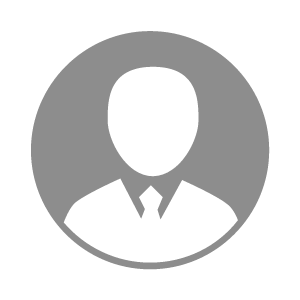 电    话电    话下载后可见下载后可见毕业院校林杨二中邮    箱邮    箱下载后可见下载后可见学    历高中住    址住    址期望月薪5000-10000求职意向求职意向中控工,制粒工,饲料加工人员中控工,制粒工,饲料加工人员中控工,制粒工,饲料加工人员中控工,制粒工,饲料加工人员期望地区期望地区广东省广东省广东省广东省教育经历教育经历工作经历工作经历工作单位：新希望六和股份有限公司 工作单位：新希望六和股份有限公司 工作单位：新希望六和股份有限公司 工作单位：新希望六和股份有限公司 工作单位：新希望六和股份有限公司 工作单位：新希望六和股份有限公司 工作单位：新希望六和股份有限公司 自我评价自我评价其他特长其他特长